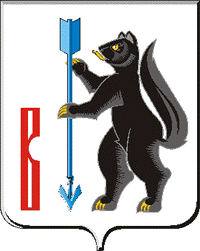 АДМИНИСТРАЦИЯГОРОДСКОГО ОКРУГА ВЕРХОТУРСКИЙР А С П О Р Я Ж Е Н И Еот 20.09. 2016г. № 311г. ВерхотурьеОб утверждении состава наблюдательного советаМуниципального автономного учреждения «Актай»городского округа Верхотурский	В соответствии с Гражданским кодексом Российской Федерации, Федеральным законом от 06 октября 2003 года № 131-ФЗ «Об общих принципах организации местного самоуправления в Российской Федерации», Федеральным законом 03 ноября 2006 года № 174-ФЗ «Об автономных учреждениях», Федеральным законом от 08 мая 2010 года № 83-ФЗ «О внесении изменений в отдельные законодательные акты Российской Федерации в связи с совершенствованием правового положения государственных (муниципальных) учреждений», руководствуясь статьей 26 Устава городского округа Верхотурский,ПОСТАНОВЛЯЮ:1.Утвердить состав наблюдательного совета Муниципального автономного учреждения «Актай» городского округа Верхотурский (прилагается).2.Опубликовать настоящее распоряжение в информационном бюллетене «Верхотурская неделя» и разместить на официальном сайте городского округа Верхотурский.3.Контроль исполнения настоящего распоряжения возложить на заместителя главы Администрации городского округа Верхотурский по социальным вопросам Бердникову Н.Ю.Глава Администрациигородского округа Верхотурский 						В.В. СизиковУТВЕРЖДЕНраспоряжением Администрациигородского округа Верхотурскийот ____________ 2016г. № _____«Об утверждении составанаблюдательного совета Муниципальногоавтономного учреждения «Актай»городского округа Верхотурский»Состав наблюдательного совета Муниципального автономного учреждения «Актай» городского округа Верхотурский1.РужицкаяСветлана Леонидовна- заместитель главы Администрации городского округа Верхотурский по экономике2.Крамаренко Наталья Анатольевна- начальник Управления образования Администрации городского округа Верхотурский3.ЛумповаЕлена Сергеевна- председатель комитета по управлению муниципальным имуществом Администрации городского округа Верхотурский4.ХасановСалават Наильевич- депутат Думы городского округа Верхотурский (по согласованию)5.ПермяковаНаталья Викторовна- депутат Думы городского округа Верхотурский (по согласованию)6.МикрюковаЛюдмила Григорьевна- администратор МАУ «Актай»7.НиколаеваИрина Вячеславовна - главный бухгалтер МАУ «Актай»